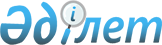 О внесении изменения и дополнения в постановление Правительства Республики Казахстан от 30 июня 2005 года № 652 "Об утверждении Правил отнесения видов экономической деятельности к классам профессионального риска"
					
			Утративший силу
			
			
		
					Постановление Правительства Республики Казахстан от 24 июля 2015 года № 583. Утратило силу постановлением Правительства Республики Казахстан от 16 марта 2022 года № 127.
      Сноска. Утратило силу постановлением Правительства РК от 16.03.2022 № 127 (вводится в действие со дня его первого официального опубликования).
      Правительство Республики Казахстан ПОСТАНОВЛЯЕТ:
      1. Внести в  постановление Правительства Республики Казахстан от 30 июня 2005 года № 652 "Об утверждении Правил отнесения видов экономической деятельности к классам профессионального риска" (САПП Республики Казахстан, 2005 г., № 27, ст. 335) следующие изменение и дополнение:
      в  Правилах отнесения видов экономической деятельности к классам профессионального риска, утвержденных указанным постановлением:
       пункт 2 исключить;
       пункт 10 дополнить частью третьей следующего содержания:
      "В случае когда страхователь имеет филиал (филиалы), осуществляющий (осуществляющие) отличную от страхователя деятельность, то она подлежит отнесению к тому виду экономической деятельности, которому соответствует ее класс профессионального риска. При этом филиал (филиалы) должен (должны) иметь подтверждение об осуществляемом им (ими) виде экономической деятельности.".
      2. Настоящее постановление вводится в действие по истечении десяти календарных дней после дня его первого официального опубликования.
					© 2012. РГП на ПХВ «Институт законодательства и правовой информации Республики Казахстан» Министерства юстиции Республики Казахстан
				
Премьер-Министр
Республики Казахстан
К. Масимов